Tableau de résultats 
Équilibrer des ensembles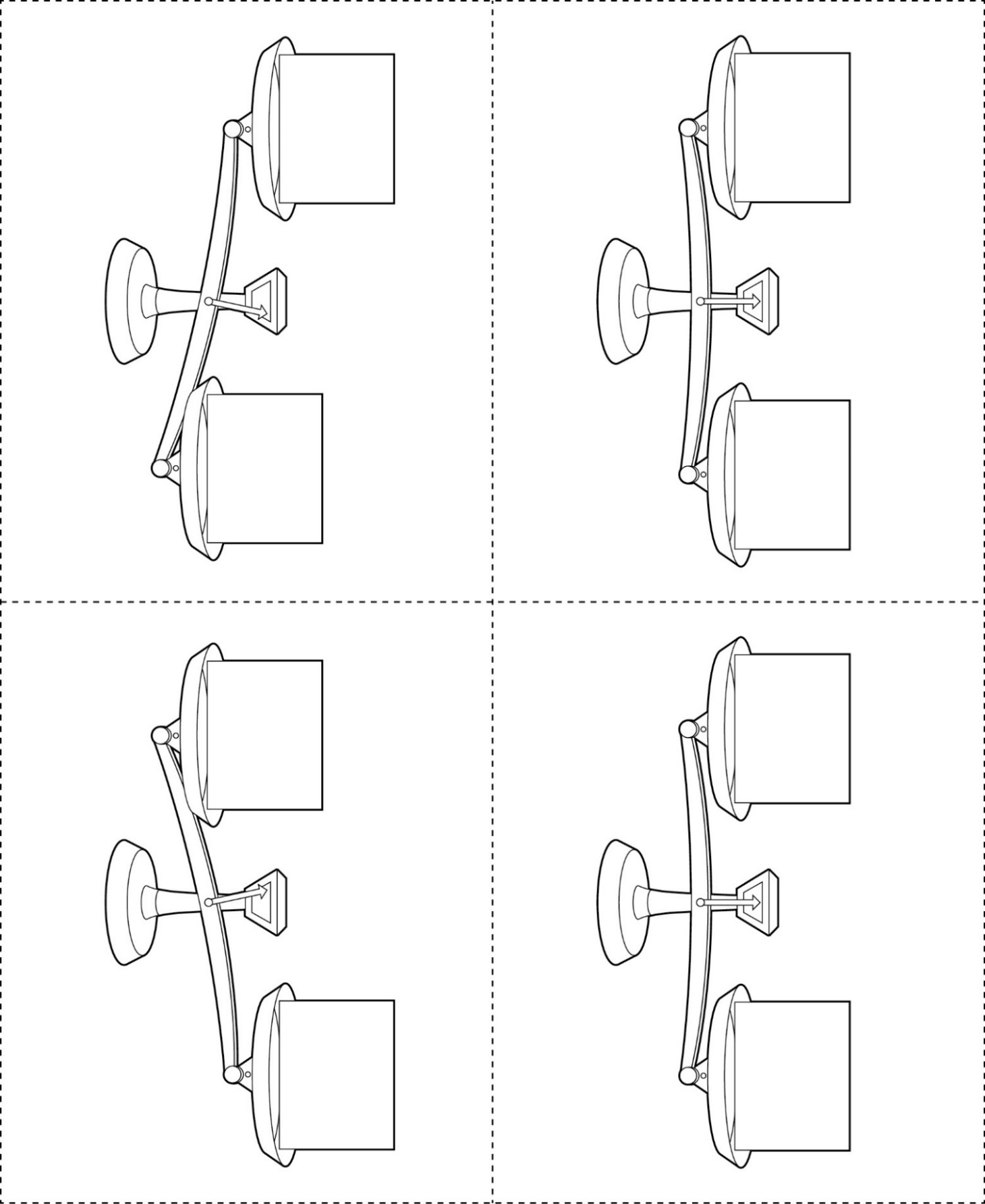 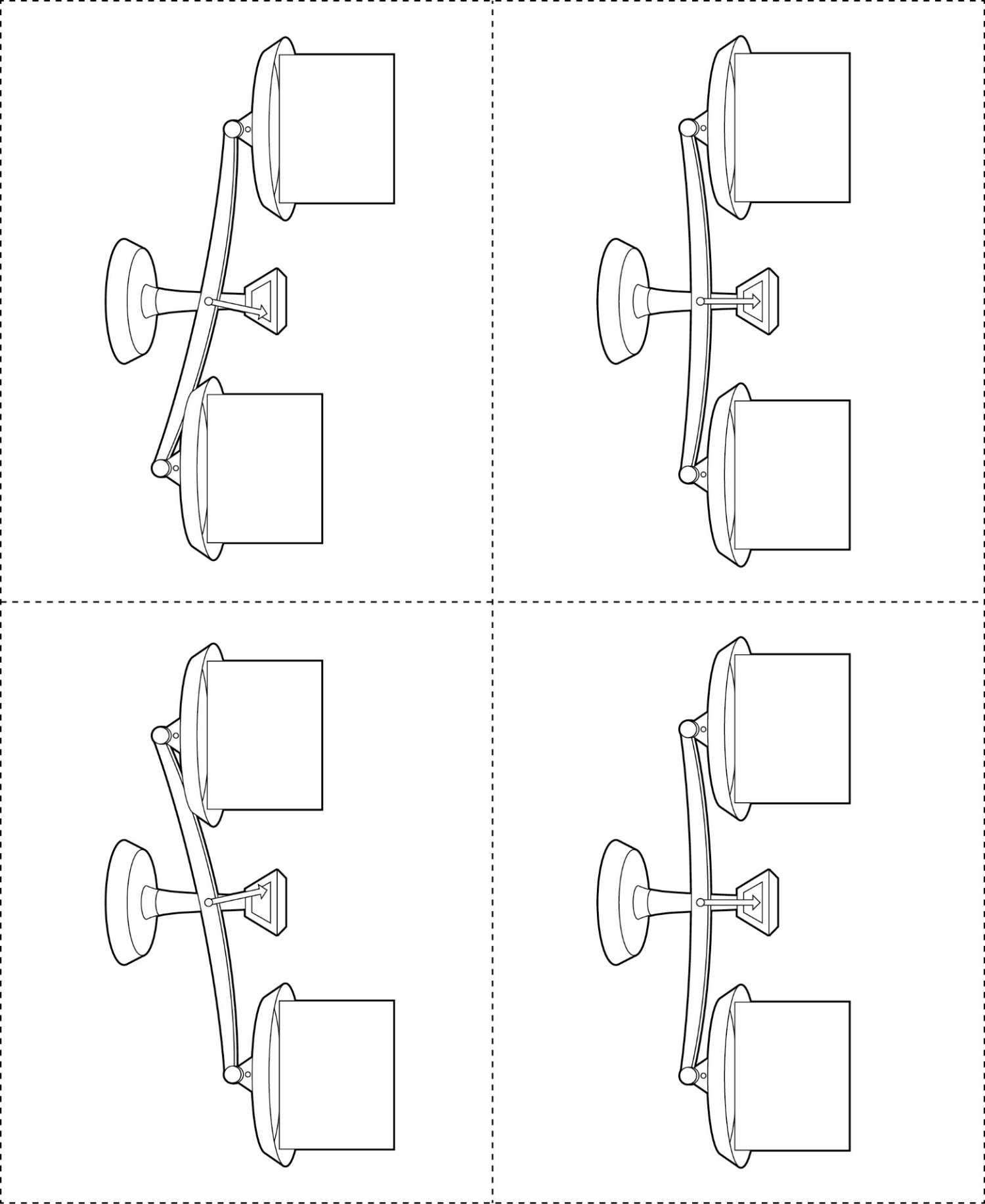 